       Kington Town Council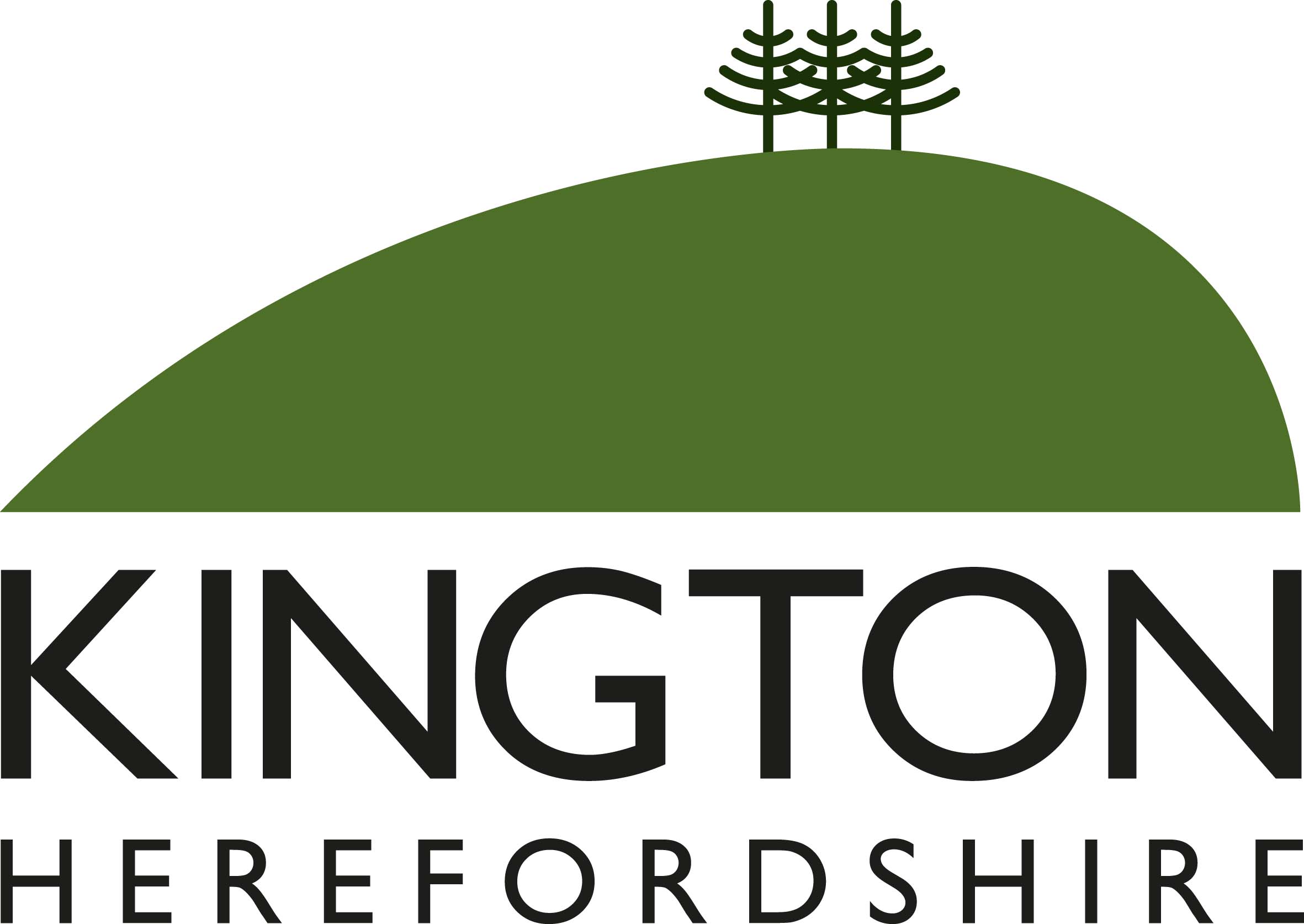 Email:  clerk@kingtontowncouncil.gov.uk 		      Web site: www.kingtontowncouncil.gov.ukMinutes of the Environment Committee Meetingheld on Monday 16th January 2023at the Old Police Station, Market Hall Street, KingtonPRESENTIn attendanceCllr. P. SellCllr. E. BanksLiz Kelso – Town ClerkCllr. J. Cooke (chair)Ruth Robinson – Assistant clerkCllr. R. WarneCllr. I. SpencerCllr. R. WiddowsonAgenda itemEnv 001-231ELECTION OF CHAIR FOR THE COMMMITTEEAgenda item withdrawn. Env 002-232APOLOGIES, DECLARATIONS OF INTEREST AND REQUESTS FOR DISPENSATIONApologies were noted from Cllr. D. Redmayne.  There were no declarations of interest and no requests for dispensation.Env 003-233MINUTES OF THE MEETING HELD ON 18th JULY 2022The Minutes of the meeting held on 21st November 2022, which had been previously circulated, were agreed and the Chairman was authorised to sign the Minutes as a true record of proceedings at that meeting.Env 004-234STANDING ITEMS FOR DISCUSSIONHealth and SafetyThere was nothing to report under this agenda item at this time.Town CentreCllrs agreed that Place de Marines is in need of a clean. Clerk to approach Chamber of Trade to ascertain if a litter pick/clean is planned shortly, as they have done this on previous occasions.  Otherwise, this will be reported to the landownerKington in BloomIt was noted that full council approved the quotation from J&P Turners to plant up the town planters for the Coronation of the new King in May, although some plant choices will be dependent upon the weather conditions at the time.  The company will also maintain the planters again in the forthcoming year.Allotments               It was reported that a new gate installed and some land cleared at the allotmentsRecyclingIt was reported that the new recycling bins for residents are due at the end of the year.Churchyard              As Community Payback Scheme are no longer available, assistant clerk will contact              The Herefordshire Wildlife Trust to see if they can assist with maintenance of the              churchyard.               It was proposed that Company A (John Cromar’s Agricultural Company Ltd) be employed              for the tree survey of the churchyard to start work in the Spring.               Assistant clerk is to obtain quotes for repair of damaged compost bin and obtain further                  skip hire quotations.Community EnergyIt was reported that investigations into the feasibility of the community energy proposal are still ongoing.Economic Development There was nothing to report under this agenda item  at this time. Footpaths and Highway mattersIt was reported that a member of the public had reported that the foliage from the garden of a house on Headbrook was encroaching across the footpath. Clerk to report to Herefordshire Council.War MemorialIt was proposed to arrange a professional clean of the memorial. Assistant clerk to obtain quotes from specialist companies to this end.TreesThere was nothing to report under this agenda item at this time.KLEENThere was nothing to report under this agenda item at this time. Env 005-235.ITEMS FOR THE NEXT AGENDAThe next meeting will take place on Monday 20th March 2023 at 6.30pm.  There were no items raised for the next agenda.There being no further business, the meeting was declared closed.  Signed …………………………………………    Chair of Environment Committee                                                   Date 